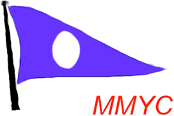 2021 CR-914 NATIONALS CHAMPIONSHIPThe Marblehead Model Yacht Club invites you to the 2021 CR-914 National Championship Regatta at historic Redd’s Pond in Marblehead, MA.  Redd’s has been used to race model sailboats for more than 100 years.	Eligibility: AMYA Registered Owners, and AMYA Registered CR-914 Class Model Yachts.	Please Enter Early – First 24 boats to register with payment.ENTRY FORM 2021 CR-914 NATIONAL CHAMPIONSHIPS – October 2-3ENTRY FEE $80.00Entry Fee includes:  Lunch 2 days, water and beverages,  Saturday night dinner (includes non alcoholic drinks, awards, etc.Send check payable to:Marblehead Model Yacht Club, 470 Boston St. #25, Topsfield, MA 01983Contact: Jack Woods, badaka67@gmail.com, 857-991-0963NAME___________________________________________AMYA NO. ___________________ADDRESS_______________________________________________ CR-914 SAIL NO> _______CITY____________________________ STATE___________ ZIP___________PHONE (_____)______________E-MAIL_____________________________ CH/FREQ_______In consideration of your acceptance of my entry, I agree to the following conditions:I hereby release the Marblehead Model Yacht Club, its Officers, Agents and Committeemen from any and all liabilities for any injury to myself or yacht while at the pond and it’s functions.I assume any risk of injury arising out of my participation in the race(s), failure or breakage of my yacht or any of my equipment or weather conditions.SIGNATURE________________________________________DATE___________________Directions to Redd’s: For navigation services enter:  67 Pond St., Marblehead, MA, as the destination.REGATTA AGENDAFRIDAY OCTOBER 1STEarly check-in 2-5 pmSATURDAY OCTOBER 2ndCheck-in begins at 8:30amRegistration, measurement9:30am – Skippers Meeting,10:00am – Start of first race12:00pm – Lunch at pond12:45pm – Start for afternoon heat(s)3:00pm – Last RaceSUNDAY OCTOBER 3rd9:30am – Skippers Meeting,10:00am – Start for first race12:00pm – Lunch at pond12:45 – Start for afternoon heat(s)2:15pm – Last Race2:45pm – AWARDSPlease have your boats in the water and ready for sailing at the start times above.  We would like to get as many races as possible in during this 2 day event.